Pressostatos para altas cargas elétricasIperó, Março 2018. A WIKA acaba de aumentar sua família de pressostatos com um instrumento de alta resistência. O modelo PSM-520 é capaz de chavear cargas elétricas de até 230 Vac/10 A.Este instrumento robusto foi projetado, particularmente, para uso em nas indústrias de bombas e compressores. O ponto de atuação pode ser individualmente ajustado em campo, enquanto que uma tampa protetora previne qualquer alteração acidental.O modelo PSM-520 pode ser entregue com faixas de -0,4 a +7 bar até 6 a 30 bar. O equipamento opera com uma não repetibilidade do ponto de contato ≤ 2 % da faixa.Caracteres: 629Palavra chave: PSM-520Contato:WIKA do Brasil Ind. e Com. Ltda.Av. Úrsula Wiegand, 0318560-000 Iperó - SP/BrasilTel. +55 15 3459-9700Fax +55 15 3266-1196vendas@wika.com.br www.wika.com.br Fotografia da empresa WIKA:Pressostato WIKA modelo PSM-520, para altas cargas elétricas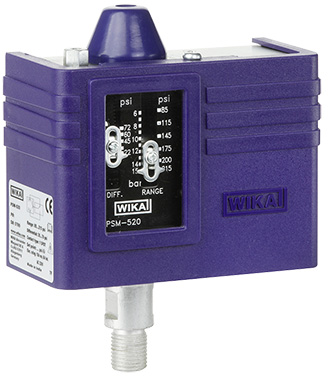 Editado por:WIKA do Brasil Ind. e Com. Ltda.Rafael DerêncioEngenheiro de ProdutoAv. Úrsula Wiegand, 0318560-000 Iperó - SP/BrasilTel. +55 15 3459-9700Fax +55 15 3266-1196vendas@wika.com.br www.wika.com.br WIKA press release 03/2018